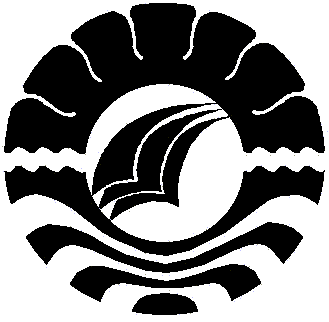 SKRIPSIDEFIAH ANDRIANA SJURUSAN PENDIDIKAN LUAR BIASAFAKULTAS ILMU PENDIDIKANUNIVERSITAS NEGERI MAKASSAR2012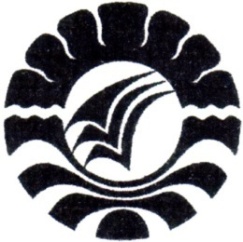       PENINGKATAN HASIL BELAJAR IPA MELALUI MODEL PEMBELAJARAN WORD SQUARE PADA MURID TUNAGRAHITA RINGAN KELAS VII DI SLB C YPPLB MAKASSARSKRIPSIDiajukan Untuk Memenuhi Sebagian Persyaratan Guna Memperoleh Gelar Sarjana Pendidikan pada Jurusan Pendidikan Luar Biasa Strata Satu Fakultas Ilmu Pendidikan Universitas Negeri MakassarOlehDEFIAH ANDRIANA SIAMANIM. 084504008JURUSAN PENDIDIKAN LUAR BIASAFAKULTAS ILMU PENDIDIKANUNIVERSITAS NEGERI MAKASSAR2012PERSETUJUAN PEMBIMBINGJudul Skripsi :   PENINGKATAN HASIL BELAJAR IPA MELALUI MODEL PEMBELAJARAN WORD SQUARE PADA MURID TUNAGRAHITA RINGAN KELAS VII DI SLB C YPPLB MAKASSAR.Atas Nama:Nama		       : DEFIAH ANDRIANA SIAMANIM	: 084504008Jurusan/ Prodi	: Pendidikan Luar BiasaFakultas	: Ilmu PendidikanSetelah diperiksa dan diteliti, naskah skripsi ini telah memenuhi syarat untuk diajukan pada ujian skripsi.                       Makassar,    juli 2012Disahkan OlehKetua Jurusan Pendidikan Luar BiasaDr. Triyanto Pristiwaluyo, M. Pd        NIP. 19590805 198503 1 005 MOTO DAN PERUNTUKANJangan menunggu sampai menjadi orang bahagia jika hanya untuk tersenyum tetapi tersenyumlah agar engkau menjadi orang yang bahagia   `Belajar butuh proses, proses butuh berjuang,Berjuang butuh bersabar,Karena kesabaran yang disertai dengan keikhlasanAdalah kunci kesuksesan.Kuperuntukkan karya sederhana ini kepada ayahanda Salehuddin Siama A.Ma, ibunda Fatima, suamiku tercinta Idris dan saudara-saudaraku tersayang atas semua dukungan, perhatian dan pengorbanan serta doa tulus yang diberikan untuk menunjang kesuksesanku dalam menggapai cita-cita.PERNYATAAN KEASLIAN SKRIPSIYang bertanda tangan di bawah ini, menerangkan bahwa:Menyatakan dengan sebenarnya bahwa skripsi yang saya tulis ini benar merupakan hasil karya saya sendiri dan bukan merupakan pengambilalihan tulisan atau pikiran yang saya akui sebagai hasil tulisan atau pikiran sendiri.Apabila dikemudian hari terbukti bahwa skripsi ini hasil jiplakan, maka saya bersedia menerima sanksi atas perbuatan tersebut sesuai ketentuan yang berlaku.Makassar,   Juli  2012               Yang membuat pernyataan,                  Defiah Andriana SABSTRAKDEFIAH ANDRIANA S, 2012. Peningkatan Hasil Belajar IPA Melalui Model Pembelajaran Word Square pada Anak  Tunagrahita  Kelas VII Di SLB-C YPPLB Makassar. Skripsi. Dibimbing oleh Drs. Nahrawi, M. Si dan Drs. H. Syamsuddin. M.Si. Jurusan Pendidikan Luar Biasa, Fakultas Ilmu Pendidikan, Universitas Negeri Makassar.Rumusan masalah dalam penelitian ini adalah: Bagaimanakah peningkatan hasil belajar IPA melalui penerapan model pembelajaran Word Square pada murid tunagrahita ringan kelas VII Di SLB-C YPPLB Makassar. Penelitian ini bertujuan untuk mengetahui peningkatan hasil belajar Ilmu Pengetahuan Alam dengan model pembelajaran Word Square pada murid tunagrahita ringan kelas VII Di SLB-C YPPLB Makassar. Pendekatan yang digunakan yaitu kuantitatif dengan jenis penelitian deskriptif. Populasi penelitian ini adalah murid tunagrahita ringan kelas VII di SLB-C YPPLB Makassar pada tahun ajaran 2012/ 2013 sebanyak 3 orang murid. Teknik pengumpulan data dalam penelitian ini adalah tes tertulis, tes perbuatan dan teknik dokumentasi. Hasil penelitian menunjukkakn bahwa skor rata-rata hasil belajar Ilmu Pengetahuan Alam pada murid tunagrahita ringan kelas VII Di SLB-C YPPLB Makassar sebelum diterapkan model pembelajaran Word Square dengan melihat Kriteria Ketuntasan Minimal (KKM) termasuk dalam kategori tidak tuntas. Sedangkan setelah menerapkan model pembelajaran Word Square pada murid tunagrahita ringan kelas VII Di SLB-C YPLB Makassar mengalami peningkatan dengan melihat Kriteria Ketuntasan Minimal (KKM) menjadi kategori tuntas. Hal ini dapat diartikan bahwa penerapan model pembelajaran Word Square dapat meningkatkan hasil belajar Ilmu Pengetahuan Alam pada murid tunagrahita ringan kelas VII Di SLB-C YPPLB Makassar.PRAKATA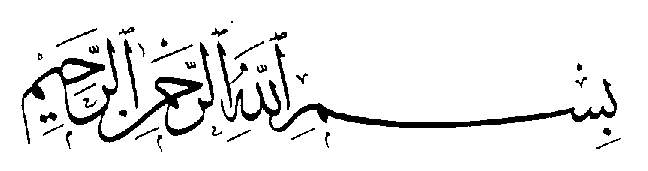 Puji syukur kehadirat Allah SWT, atas berkat limpahan Rahmat dan Karunia-NYA, sehingga skripsi yang berjudul “Peningkatan Hasil Belajar IPA melalui Model Pembelajaran Word Square pada Murid  Tunagrahita  Kelas VII Di SLB-C YPPLB Makassar”. akhirnya dapat selesai sebagaimana mestinya.Selesainya skripsi ini tidak terlepas dari bantuan berbagai pihak  baik secara moril maupun materil, langsung dan tidak langsung. Khususnya dari keluarga, terutama Ayahanda Salehuddin Siama A.Ma, Ibunda Fatimah dan suamiku Idris serta saudara saudariku(Defian Yusnawir S S.pd, Ribud Widodo S, Satria Sastra Negara S, Dewiyana Andriana S). Kepada mereka penulis banyak ucapkan terima kasih karena banyak membantu dan tanpa mereka skripsi ini tidak dapat terselesaikan. Selama dalam penelitian dan penyusunan skripsi, penulis juga banyak mendapat motivasi dan bimbingan dari dosen pembimbing maka penelitian ini dapat terselesaikan. Oleh karena itu pada kesempatan ini penulis mengucapkan banyak terima kasih kepada pembimbing I Drs. Nahrawi, M. Si dan Drs. H. Syamsuddin, M. Si selaku pembimbing II.Penulis juga mengucapkan banyak terima kasih kepada :Prof. Dr. Ismail Tolla, M. Pd. Selaku dekan Fakultas Ilmu pendidikan Universitas Negeri Makassar yang telah memberikan sarana dan prasarana penelitian yang memadai kepada penulis selama kuliah.Drs. Ali Latif Amri, M. Pd. Selaku Pembantu Dekan I, Drs. Andi Mappincara, M. Pd. Selaku Pembantu Dekan II dan Drs. Muh. Faisal,  M. Pd. Selaku Pembantu Dekan III yang telah memberikan sarana dan pra-sarana Penelitian yang memadai kepada Penulis selama kuliah.Dr. Triyanto Pristiwaluyo, M. Pd. Selaku ketua jurusan , Drs. Nahrawi, M. Si. Selaku sekretaris jurusan Pendidikan Luar Biasa FIP UNM yang telah banyak memberikan ilmu, nasehat, bantuan serta motivasi dalam menyelesaikan skripsi ini.Bapak dan Ibu Dosen khususnya pada  Jurusan Pendidikan Luar Biasa Fakultas Ilmu Pendidikan Universitas Negeri Makassar yang telah banyak memberikan ilmu yang berguna bagi penulis.Dra. Hj. Tiktik Suarsih,M.Pd selaku kepala sekolah SLB-C YPPLB Makassar yang telah memberikan izin penelitian bagi penulis.Guru dan staf pegawai di SLB-C YPPLB Makassar khususnya pada Hj.I Pahima, S.Pd selaku wali kelas VII yang telah banyak membantu penulis dalam proses penelitian ini di sekolah.Terima kasih juga kepada orang tua dan suamiku tersayang yang selama ini banyak membantu baik secara moril maupun materil dan juga memberikan motivasi, kasih sayangnya dan pengertiannya dalam menyelasaikan skripsi ini. Sahabat-Sahabatku (Nurul Mutahara B, Rismawati B, Rismawati P, Mayasari Madjid, Poppy Idriyana, Ade Yulistia Lahay, Wizerti A. Saleh, Sartika Rahmi, Budi susanto, Mashud, Moh Siddiq, Jeferson Gonas Babut, dan Ahmad Ali Albuni), dan teman-teman Mahasiswa PLB angkatan 2008.           Semua jasa dan pengorbanan mereka yang tak terhingga nilainya, penulis hanya bisa mengucapkan banyak terima kasih. Semoga segala bantuan yang diberikan bernilai ibadah di sisi Allah SWT dan semoga skripsi ini bermanfaat bagi pembaca, Amin.Makassar,    juli 2012    	PenulisDAFTAR ISIHALAMAN JUDUL	  iPERSETUJUAN PEMBIMBING	             iiPENGESAHAN UJIAN SKRIPSI	iiiMOTTO DAN PERUNTUKAN	             ivPERNYATAAN KEASLIAN SKRIPSI	             vABSTRAK	             viPRAKATA	viiDAFTAR ISI	             xDAFTAR TABEL	            xiiDAFTAR LAMPIRAN	            xiiiBAB I PENDAHULUAN	 1Latar Belakang	             1Rumusan Masalah	 3Tujuan Penelitian	             4Manfaat Penelitian	             4BAB II KAJIAN PUSTAKA, KERANGKA PIKIR DAN PERTANYAAN PENELITIAN	            6Kajian Pustaka	            6Kerangka Pikir	           27Pertanyaan Penelitian	30BAB III METODE PENELITIAN	           31Pendekatan dan Jenis  Penelitian	           31Variabel  dan Defenisi Operasional	           31Populasi Penelitian	           32Teknik Pengumpulan Data	           33Teknik Analisis Data	 35BAB IV HASIL PENELITIAN DAN PEMBAHASAN	 36Hasil Penelitian	 36Pembahasan	 43BAB V KESIMPULAN DAN SARAN	 47Kesimpulan	 47Saran	48DAFTAR PUSTAKA									 49RIWAYAT HIDUPDAFTAR TABELNomor					Judul				              HalamanTabel 3.1	Keadaan Murid Tunagrahita Ringan Kelas  VII di SLB-C YPPLB Makassa	33Tabel 3.2	Rubrik Peningkatan Hasil Belajar IPA Melalui Model Pembelajaran Word Square Kelas VII di SLB-C YPPLB Makassar	34Tabel 3.3	Pengkategorian Nilai Hasil Tes	34Tabel 4.1	Skor Tes Hasil Belajar Ilmu Pengetahuan Alam Pada Murid Tunagrahita Ringan Kelas VII di SLB-C YPPLB Makassar Sebelum Menerapkan Model Pembelajaran Word Square	37Tabel 4.2     	Data Nilai Tes Awal Hasil Belajar Ilmu Pengetahuan Alam Pada Murid Tunagrahita Ringan Kelas VII di SLB-C YPPLB Makassar Sebelum Menerapkan Model Pembelajaran Word Square	39Tabel 4.3	Skor Tes Hasil Belajar Ilmu Pengetahuan Alam Pada Murid Tunagrahita Ringan Kelas VII di SLB-C YPPLB Makassar Setelah Menerapkan Model Pembelajaran Word Square	40Tabel 4.4	Data Nilai Tes Akhir Hasil Belajar Ilmu Pengetahuan Alam Pada Murid Tunagrahita Ringan Kelas VII di SLB-CYPPLB Makassar Setelah Menerapkan Model Pembelajaran Word Square	             41Tabel 4.5	Data Peningkatan Hasil Belajar Ilmu Pengetahuan Alam Pada Murid Tunagrahita Ringan Kelas VII di SLB-C YPPLB Makassar Sebelum dan Setelah Menerapkan Model Pembelajaran Word Square	42DAFTAR LAMPIRANNomor	 Judul	HalamanKurikulum	51Kisi-Kisi Instrumen Tes Hasil Belajar Ilmu Pengetahuan Alam Murid Tunagrahita Ringan Kelas Dasar III di SLB-C YPPLB Makassar	52Instrumen Tes Hasil Belajar Ilmu Pengetahuan Alam	53Kunci Jawaban	 55Data Hasil Penelitian	56Rencana Pelaksanaan Pembelajaran (RPP)	57Hasil Kerja Siswa	85Surat Izin Penelitian	100Surat Telah Melakukan Penelitian	101Dokumentasi Foto Penelitian	102Pembimbing IDrs.Nahrawi ,M. Si         NIP. 194903271972031001Pembimbing IIDrs. H. Syamsuddin,M.Si            NIP. 196212311983061003N a m a:   Defiah Andriana SN I M                                 :   084504008Fakultas:   Ilmu PendidikanJurusan :   Pendidikan Luar BiasaJudul skripsi                         : Peningkatan Hasil Belajar IPA Melalui Model Pembelajaran Word Square pada Murid  Tunagrahita  Kelas VII di SLB C YPPLB Makassar